                 Безопасный Интернет для детей.16-22 марта с учащимися 2-4 кл. проведено 6 занятий «Безопасность в сети Интернет», в них приняли участие 148 обучающихся.  Цель данных мероприятий: познакомить учащихся с  опасностями, которые подстерегают их в Интернете, и помочь избежать этих опасностей.В ходе занятий дети познакомились с правилами Интернет –безопасности, с ФЗ «О защите детей, от информации, причиняющий вред их здоровью и развитию», просмотрели ролик «Основные правила безопасного Интернета». Учащиеся  смогли проверить  свои знания об Интернете и правилах безопасной работы с информацией, выполнив тест.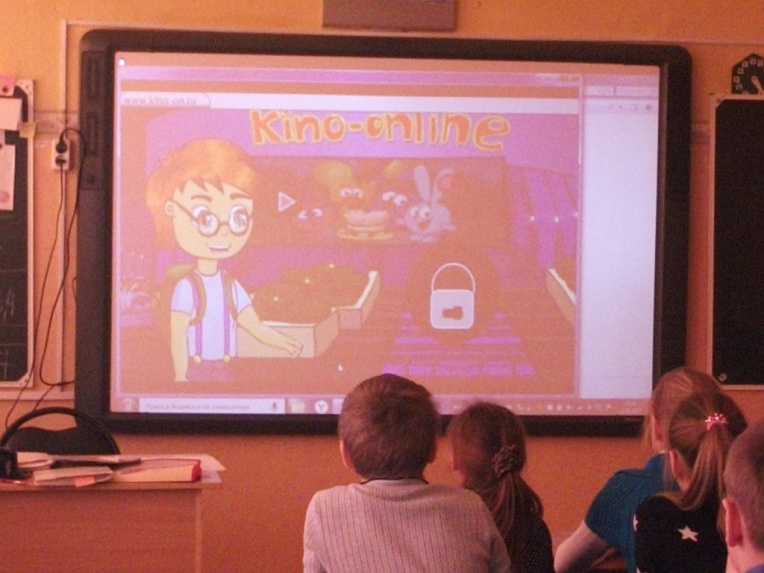 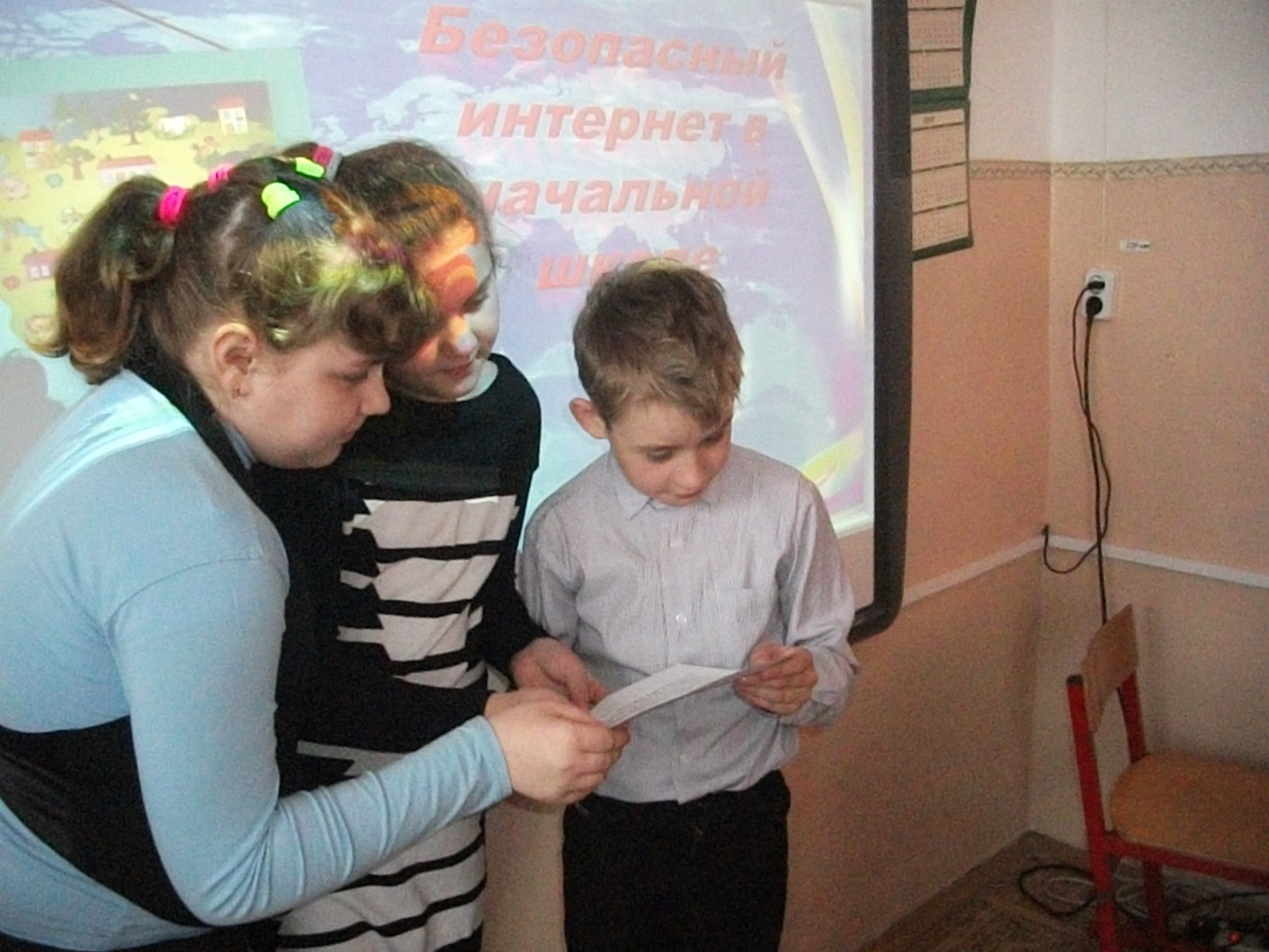 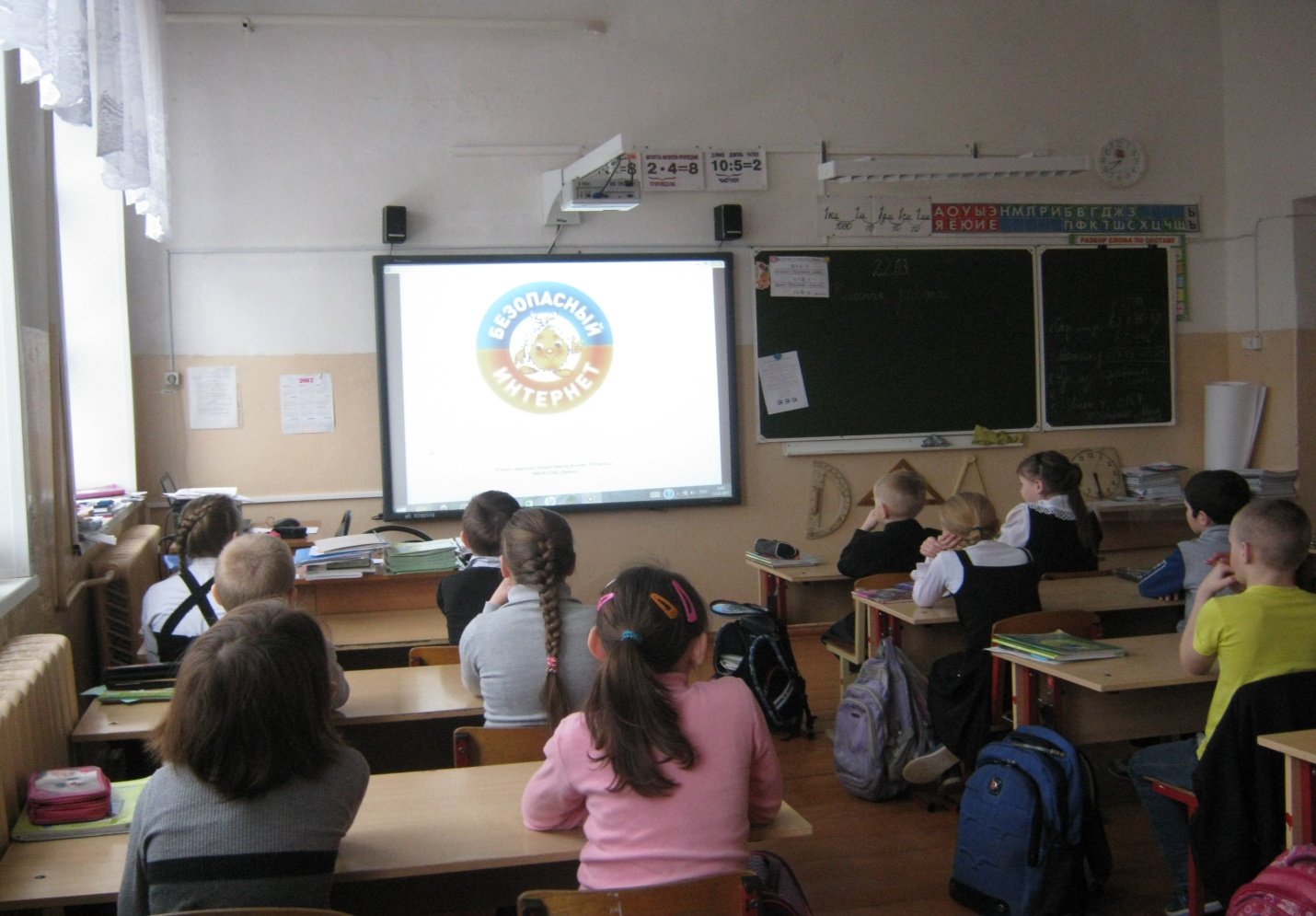 